13 мая 2020  6 и русский языкТема: «Правописание гласных в личных окончаниях  глаголов»Повторить материал, предложенный ниже.Чтобы правильно написать личное безударное окончание глагола, нужно поставить глагол в неопределённую форму:

Если глагол в неопределённой форме оканчивается на -ИТЬ, то при изменении по лицам и числам он будет иметь в окончании гласную И: (-ит, -ишь, -ите, -им, -ат - -ят). Например: ходить - ходит, ходишь, ходим, ходите, ходят. (2-ое спряжение)

Если глагол в неопределённой форме оканчивается не на -ИТЬ, то при изменении по лицам и числам они будут в единственном числе иметь в окончании гласную Е (-ет, -ешь), а во множественном - (-ут, -ют, -ете, -ем), например: ехать - едет, едешь, едут, едете, едем (1-ое спряжение)

Исключение!Существуют два глагола: брить и стелить, которые изменяются по 1-ому спряжению, например: брить - бреешь, бреет, бреют, бреете, бреем.Есть одиннадцать глаголов, которые изменяются по 2-ому спряжению:

Гнать - гонишь, гонит, гонят, гоните, гоним.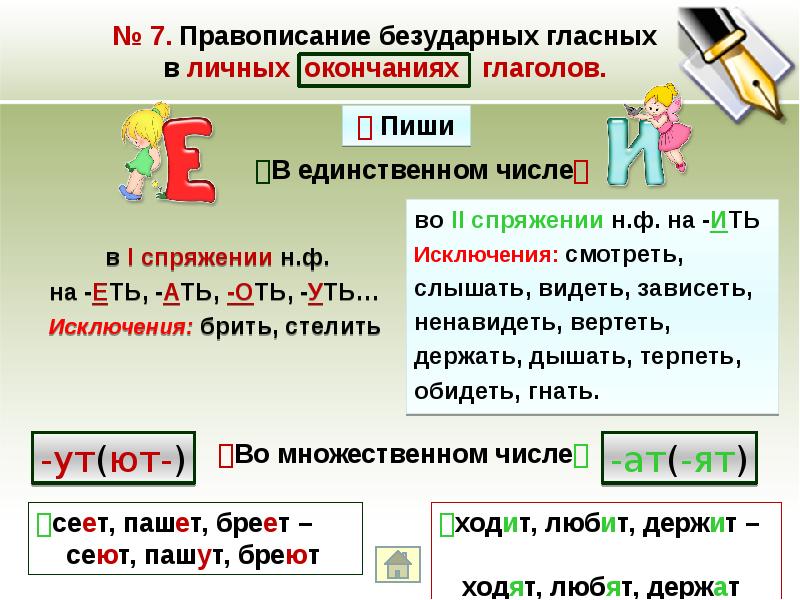 2. учебник: выполнить упр.589 (задания и виды разбора)3. Срок сдачи-14.05.2020.Четтверггнать, дышать, держать, зависеть, видеть, слышать, ненавидеть, а ещё дышать, смотреть, и обидеть, и вертеть.